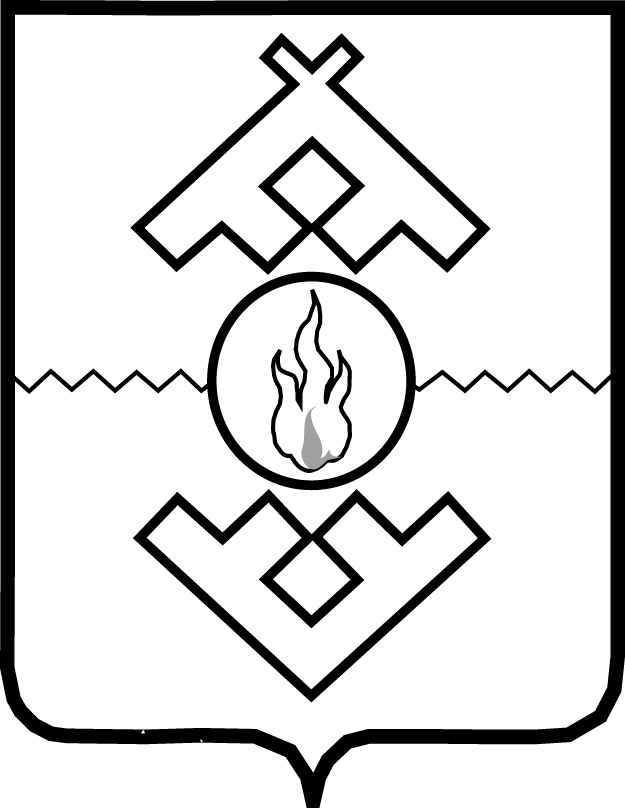 Департамент внутреннего контроля и надзора Ненецкого автономного округаПРИКАЗот «__» мая 2020 года № ____г. Нарьян-МарО признании утратившими силу отдельных приказов Государственной инспекции строительного и жилищного надзора Ненецкого автономного округа В соответствии с Положением о порядке организации и осуществления регионального государственного жилищного надзора на территории Ненецкого автономного округа, утвержденным постановлением Администрации Ненецкого автономного округа от 15.08.2013 № 306-п, Положением о порядке организации и осуществления лицензионного контроля за предпринимательской деятельностью по управлению многоквартирными домами на территории Ненецкого автономного округа, утвержденным постановлением Администрации Ненецкого автономного округа от 23.11.2018 № 282-п, ПРИКАЗЫВАЮ:1. Признать утратившими силу:1) приказ Госстройжилнадзора НАО от 07.02.2019 № 4 «Об отнесении деятельности юридических лиц, индивидуальных предпринимателей к определенной категории риска в целях осуществления регионального государственного жилищного надзора»;2) приказ Госстройжилнадзора НАО от 11.02.2019 № 6 «Об отнесении деятельности юридических лиц, индивидуальных предпринимателей к определенной категории риска в целях осуществления лицензионного контроля за предпринимательской деятельностью по управлению многоквартирными домами»;3) приказ Госстройжилнадзора НАО от 28.05.2019 № 14 «О внесении изменений в приказ Государственной инспекции строительного и жилищного надзора Ненецкого автономного округа от 7 февраля 2019 г. № 4»;4) приказ Госстройжилнадзора НАО от 28.05.2019 № 15 «О внесении изменений в приказ Государственной инспекции строительного и жилищного надзора Ненецкого автономного округа от 11 февраля 2019 г. № 6».2. Настоящий приказ вступает в силу со дня его опубликования.Исполняющий обязанностируководителя Департамента		                	 		         Н.С. Грязных